Western Australia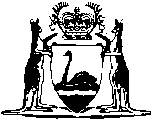 Electricity Industry Act 2004Electricity Industry (Caravan Park Operators) Exemption Order 2005Western AustraliaElectricity Industry (Caravan Park Operators) Exemption Order 2005Contents1.	Citation	12.	Commencement	13.	Terms used in this order	14.	Electricity services	25.	Exemption	26.	Conditions of exemption	2Notes	Compilation table	5Defined termsWestern AustraliaElectricity Industry Act 2004Electricity Industry (Caravan Park Operators) Exemption Order 20051.	Citation		This order is the Electricity Industry (Caravan Park Operators) Exemption Order 2005.2.	Commencement		This order comes into operation on the day on which it is published in the Gazette.3.	Terms used in this order		In this order — 	caravan park has the meaning given to that term in the Caravan Parks and Camping Grounds Act 1995 section 5(1);	caravan park operator means a person who owns or operates a caravan park;	electricity reticulation system means any apparatus, plant or equipment in a caravan park used for, or in connection with, the transportation of electricity to a site;	electricity services has the meaning given to that term in clause 4;	permanent park resident means a person who occupies a site in a caravan park as the person’s principal place of residence;	site has the meaning given to that term in the Caravan Parks and Camping Grounds Act 1995 section 5(1).4.	Electricity services	(1)	Electricity services are services for, or in connection with, the supply of electricity.	(2)	Without limiting subclause (1), electricity services include — 	(a)	the provision and maintenance of an electricity reticulation system;	(b)	the connection of a site to an electricity reticulation system;	(c)	the provision, maintenance and reading of a meter to measure and record the quantity of electricity supplied to a site;	(d)	the preparation and issue of accounts in relation to the supply of electricity to a site; and	(e)	anything incidental to or associated with a matter referred to in paragraph (a), (b), (c) or (d).5.	Exemption		A caravan park operator is exempt from section 7(1), (3) and (4) of the Electricity Industry Act 2004 in relation to the supply of electricity at the caravan park subject to the conditions described in clause 6.6.	Conditions of exemption	(1)	If the electricity supplied to a site occupied by a permanent park resident is supplied to the caravan park operator by the Electricity Retail Corporation, any charge imposed by the caravan park operator for the electricity must not exceed the charge for metered consumption — 	(a)	to be paid under the Energy Operators (Electricity Retail Corporation) (Charges) By-laws 2006 by consumers for electricity supplied for residential use only; and	(b)	applying to electricity supplied by the Electricity Retail Corporation on the day of the supply.	(2A)	If the electricity supplied to a site occupied by a permanent park resident is supplied to the caravan park operator by the Regional Power Corporation, any charge imposed by the caravan park operator for that electricity must not exceed the charge for metered consumption — 	(a)	to be paid under the Energy Operators (Regional Power Corporation) (Charges) By-laws 2006 by consumers for electricity supplied for residential use only; and	(b)	applying to electricity supplied by the Regional Power Corporation on the day of the supply.	(2)	If the electricity supplied to a site occupied by a permanent park resident is generated using generating works that are owned or operated by the caravan park operator, any charge imposed by the caravan park operator for that electricity must not exceed the amount necessary for the caravan park operator to recover the costs of generation.	(3)	Any fees or charges imposed by the caravan park operator for the provision of electricity services in relation to a site occupied by a permanent park resident must not, in total —	(a)	in a licence area in which the Electricity Retail Corporation sells electricity to customers, exceed the fixed charge — 	(i)	to be paid under the Energy Operators (Electricity Retail Corporation) (Charges) By-laws 2006 by consumers for electricity supplied for residential use only; and	(ii)	applying to electricity supplied by the Electricity Retail Corporation on the day of the supply;		or	(b)	in a licence area in which the Regional Power Corporation sells electricity to customers, exceed the fixed charge — 	(i)	to be paid under the Energy Operators (Regional Power Corporation) (Charges) By-laws 2006 by consumers for electricity supplied for residential use only; and	(ii)	applying to electricity supplied by the Electricity Retail Corporation on the day of the supply.	(4A)	Subclause (3) applies even if the electricity supplied by the caravan park operator is generated using generating works that are owned or operated by the caravan park operator.	(4)	The caravan park operator must make available to each permanent park resident information that clearly sets out — 	(a)	the quantity of electricity supplied to the resident; and	(b)	the fees and charges payable by the resident — 	(i)	for electricity supplied; and	(ii)	for the provision of electricity services.	(5)	Information referred to in subclause (4) must be made available in a manner that is easily accessible.	(6)	If information referred to in subclause (4) is not included in an account issued to a permanent park resident, the caravan park operator must inform the resident how to gain access to the information.	[Clause 6 amended in Gazette 8 May 2009 p. 1500-1.]Notes1	This is a compilation of the Electricity Industry (Caravan Park Operators) Exemption Order 2005 and includes the amendments made by the other written laws referred to in the following table.Compilation tableDefined terms[This is a list of terms defined and the provisions where they are defined.  The list is not part of the law.]Defined term	Provision(s)caravan park	3caravan park operator	3electricity reticulation system	3electricity services	3permanent park resident	3site	3CitationGazettalCommencementElectricity Industry (Caravan Park Operators) Exemption Order 200522 Apr 2005 p. 1339-4122 Apr 2005 (see cl. 2)Electricity industry (Caravan Park Operators) Exemption Amendment Order 20098 May 2009 p. 1499-501cl. 1 and 2: 8 May 2009 (see cl. 2(a));
Clauses other than cl. 1 and 2: 9 May 2009 (see cl. 2(b))